I Legehuset HulaHop har vi i gang i et emne om fællesskab og venskaber, som vi kalder ”Mig og mine venner”. Vi undersøger hvad venskab er, og giver børnene en fornemmelse for, hvad det vil sige at have en ven og hvad der er på spil i et venskab. Hvordan er jeg en ven, hvordan siger jeg til til/fra, hvordan modtager jeg en afvisning, eller en håndsrækning. En anden del af emnet er at øve sig i at sætte ord på følelser, hvad føler man, hvordan taler jeg til andre, og hvordan kan vi hjælpe hinanden.Til samlingerne hvor vi sidder i rundkreds, øver vi os i at lytte opmærksomt og at vente på tur til at tale. Vi bruger bøger som henvender sig til fælles dialog, og har sanglege hvor man øver sig i samarbejde, og i at bruge sin krop sammen med vennerne. I mindre grupper spiller vi f.eks. et billedlotteri der omhandler børnenes følelser. Vi kigger også i håndspejle og taler om, hvordan ser vi ud når vi er triste, glade, overraskede osv. Vi er kreative og har fokus på samarbejde når vi laver forskellige emne-dekorationer, blandt andet vores nye ”venne-vinke-vindue” i børnehaven, hvor man kan invitere en ven med hen og vinke farvel om morgenen når man bliver afleveret. Ved de daglige måltider og på turdagene er der også venskabsemne. Alle i børnehavegruppen har fået tildelt en makker, som de skal følges med på gåture og sidde ved siden af når vi spiser. Makkerparrene er fordelt på tværs af køn, alder og interesser så børnene øves i at have opmærksomhed på andre, end dem de som regel selv vælger og bliver nysgerrige på nye venskaber.  Formålet med emnet ”mig og mine venner” er at børnene får en større fornemmelse af sig selv som en del af fællesskabet, og at barnet føler at det har en værdi i sig selv at have relationer til andre, og kan mærke fællesskabsglæden. Til fastelavn har vi også fællesskabsemne og både vuggestuen og børnehavegruppen er med til fastelavnsfesten. Alle børn får en gå/slå-makker, når der skal slås katten af tønden. De mindste har et ældre barn i hånden, og så går de rundt to og to sammen i en rundkreds og skiftes til at slå på tønden. Vi ser frem til en sjov dag med tøndeslagning og udklædte børn og personaler.Hvis du/I er interesserede i at høre mere om Legehuset HulaHop er i meget velkomne til at kontakte den pædagogiske leder Anne Rosenlund på mail: kontakt@legehuset-hulahop.dk tlf.: 81101528. Eller gå på vores hjemmeside: www.legehuset-hulahop.dkBestyrelsen og Anne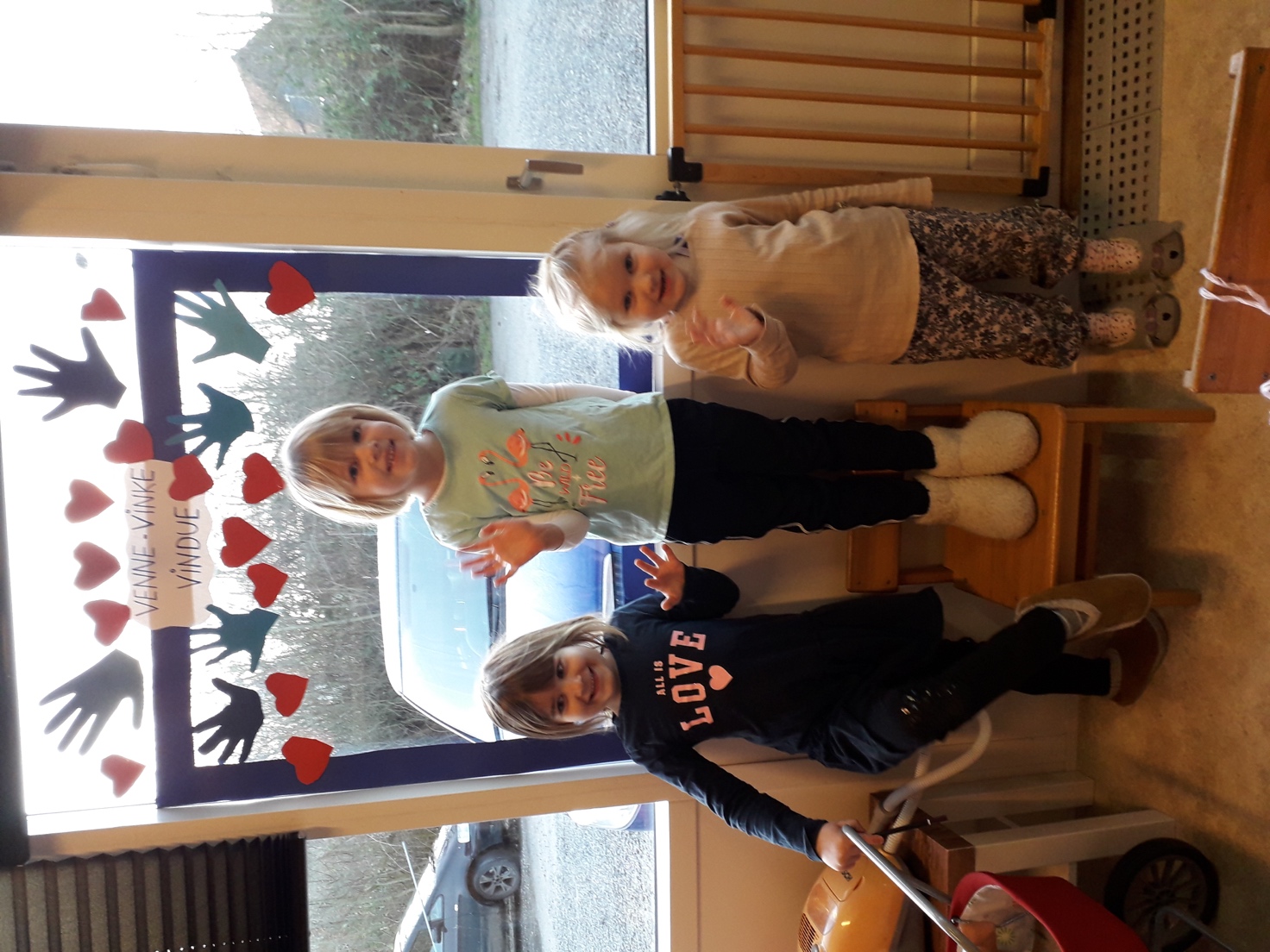 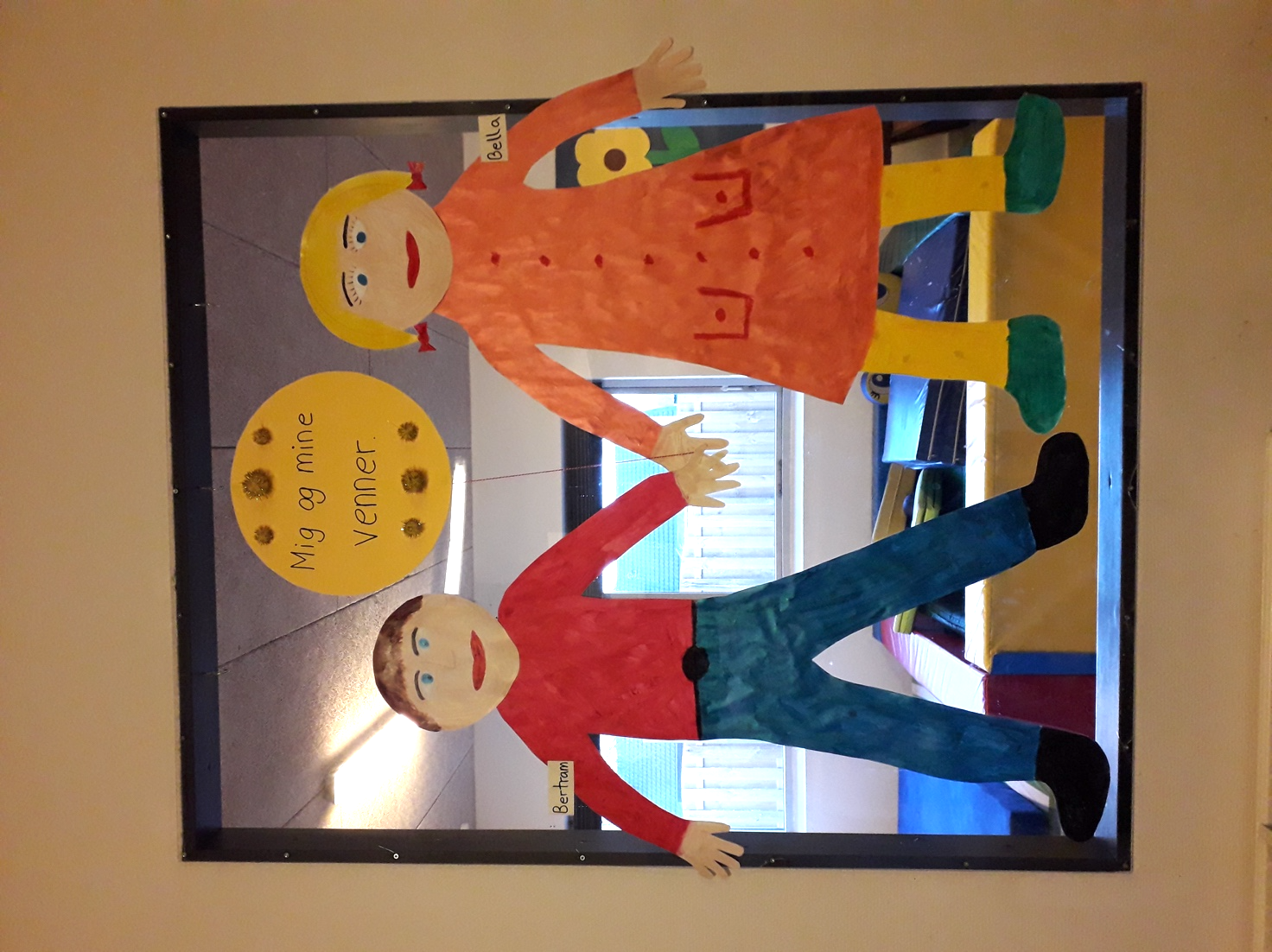 